HavanaCamila Cabello 2017 with Williams, Feeney, Hazzard, Tamposi, Lee, Watt, Williams, Bell, Gunesberk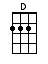 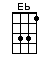 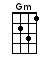 INTRO:  / 1 2 3 4 /[Gm][Eb] Hey! [D]/[Gm][Eb]/[D]Ha-[Gm]vana oo-na-[Eb]na Hey! [D] Half of my heart is in Ha-[Gm]vana oo-na-[Eb]na Hey-[D]hey! He took me back to East At-[Gm]lanta na-na-[Eb]na Hey![D] All of my heart is in Ha-[Gm]vana Hey!There’s [Eb] somethin’ ‘bout his [D] manners Havana oo-na-[Gm]na didn’t walk up with that [Eb] “how you do-[D]in’?” When he came in the[Gm] room there’s a lot of girls [Eb] I can do with [D] uh, but I can’t without[Gm] you forever [Eb] in a mi-[D]nute Hey, that summer night in[Gm] June Papa says he got [Eb] malo in [D] him, he got me feelin’ likePRE-CHORUS:[Gm] Ooo oo-[Eb]oo-oo-oo-oo-[D]oo-ooI knew it when I [Gm] met himI [Eb] loved him when I [D] left him, got me feelin’ like[Gm] Ooo oo-[Eb]oo-oo-oo-oo-[D]oo-ooAnd then I had to [Gm] tell himI [Eb] had to go-[D]o, oh na-na-na-na-naCHORUS:Ha-[Gm]vana Oo-[Eb]oo-oo-[D]ooo Half of my heart is in Ha-[Gm]vana Oo-[Eb]oo-oo-[D]ooo He took me back to East At-[Gm]lanta Oo-[Eb]oo-oo-[D]ooo All of my heart is in Ha-[Gm]vana Oo-[Eb]oo-oo-[D]ooo[Gm] Jef-[Eb]frey just gradu-[D]ated fresh on campus mmm [Gm][Eb] Fresh out East At-[D]lanta with no manners damn [Gm][Eb] Bump on her [D] bumper like a traffic jam[Gm] Hey [Eb] I was quick to [D] pay that girl like Uncle Sam Here you[Gm] go hey [Eb] me, shawty [D] cravin’ on me, get to diggin’ on me[Gm] She waited on [Eb] me then what? shawty [D] cakin’ on me, got the bacon on meWait [Gm] u-u-up This is history in the [Eb] makin’ on me On me[D] Point blank close range, that be Get[Gm] down If it cost a milli-[Eb]on, that’s me That’s me[D] I was gettin’ mula, man they feel meCHORUS:Ha-[Gm]vana oo-na-[Eb]na Hey-[D]hey! Half of my heart is in Ha-[Gm]vana oo-na-[Eb] na Hey-[D]hey! He took me back Uh-huh-uh[Gm]huh na-na-[Eb]na Oh[D] no-o-o All of my heart is in Ha-[Gm]vanaMy [Eb] heart is in Ha-[D]vana Havana oo-na-[Gm]na Ooo oo-[Eb]oo-oo-oo-oo-[D]oo-oo[Gm] Ooo oo-[Eb]oo-oo-oo-oo-[D]oo take me back to myHa-[Gm]vana oo-na-[Eb]na Hey![D] Half of my heart is in Ha-[Gm]vana oo-na-[Eb]na Hey-[D]hey! He took me back to East At-[Gm]lanta na-na-[Eb]na[D] All of my heart is in Ha-[Gm]vana Hey!My [Eb] heart is in Ha-[D]vana, Havana oo-na-[Gm]nawww.bytownukulele.ca